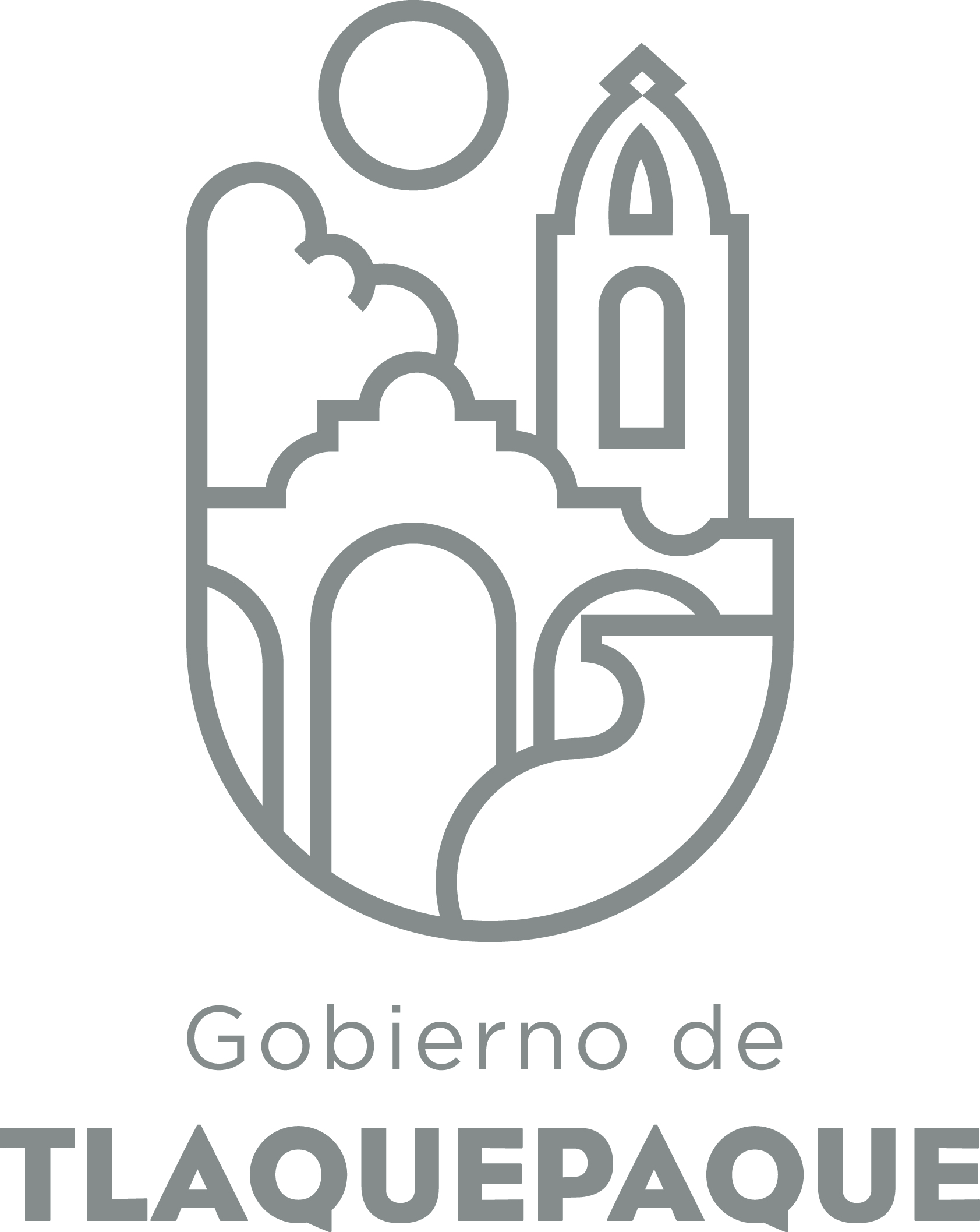   ANEXO 11.- DATOS GENERALESANEXO 22.- OPERACIÓN DE LA PROPUESTARecursos empleados para la realización del Programa/Proyecto/Servicio/Campaña (PPSC) DIRECCIÓN GENERAL DE POLÍTICAS PÚBLICASCARATULA PARA LA ELABORACIÓN DE PROYECTOS.A)Nombre del programa/proyecto/servicio/campañaA)Nombre del programa/proyecto/servicio/campañaA)Nombre del programa/proyecto/servicio/campañaA)Nombre del programa/proyecto/servicio/campañaPromoción de Colaboración Interinstitucional Promoción de Colaboración Interinstitucional Promoción de Colaboración Interinstitucional Promoción de Colaboración Interinstitucional Promoción de Colaboración Interinstitucional Promoción de Colaboración Interinstitucional EjeEje66B) Dirección o Área ResponsableB) Dirección o Área ResponsableB) Dirección o Área ResponsableB) Dirección o Área ResponsableCoordinación de Proyectos Especiales de PresidenciaCoordinación de Proyectos Especiales de PresidenciaCoordinación de Proyectos Especiales de PresidenciaCoordinación de Proyectos Especiales de PresidenciaCoordinación de Proyectos Especiales de PresidenciaCoordinación de Proyectos Especiales de PresidenciaEstrategiaEstrategia6.56.5C)  Problemática que atiende la propuestaC)  Problemática que atiende la propuestaC)  Problemática que atiende la propuestaC)  Problemática que atiende la propuestaLa escasa colaboración interinstitucional con la que cuenta el municipio.La escasa colaboración interinstitucional con la que cuenta el municipio.La escasa colaboración interinstitucional con la que cuenta el municipio.La escasa colaboración interinstitucional con la que cuenta el municipio.La escasa colaboración interinstitucional con la que cuenta el municipio.La escasa colaboración interinstitucional con la que cuenta el municipio.Línea de AcciónLínea de AcciónC)  Problemática que atiende la propuestaC)  Problemática que atiende la propuestaC)  Problemática que atiende la propuestaC)  Problemática que atiende la propuestaLa escasa colaboración interinstitucional con la que cuenta el municipio.La escasa colaboración interinstitucional con la que cuenta el municipio.La escasa colaboración interinstitucional con la que cuenta el municipio.La escasa colaboración interinstitucional con la que cuenta el municipio.La escasa colaboración interinstitucional con la que cuenta el municipio.La escasa colaboración interinstitucional con la que cuenta el municipio.No. de PP EspecialNo. de PP EspecialD) Ubicación Geográfica / Cobertura  de ColoniasD) Ubicación Geográfica / Cobertura  de ColoniasD) Ubicación Geográfica / Cobertura  de ColoniasD) Ubicación Geográfica / Cobertura  de ColoniasTodo el municipio.Todo el municipio.Todo el municipio.Todo el municipio.Todo el municipio.Todo el municipio.Vinc al PNDVinc al PNDE) Nombre del Enlace o ResponsableE) Nombre del Enlace o ResponsableE) Nombre del Enlace o ResponsableE) Nombre del Enlace o ResponsableNeftalí Haro Vázquez, neftali.haro@tlaquepaque.gob.mx, ext.6339Neftalí Haro Vázquez, neftali.haro@tlaquepaque.gob.mx, ext.6339Neftalí Haro Vázquez, neftali.haro@tlaquepaque.gob.mx, ext.6339Neftalí Haro Vázquez, neftali.haro@tlaquepaque.gob.mx, ext.6339Neftalí Haro Vázquez, neftali.haro@tlaquepaque.gob.mx, ext.6339Neftalí Haro Vázquez, neftali.haro@tlaquepaque.gob.mx, ext.6339Vinc al PEDVinc al PEDF) Objetivo específicoF) Objetivo específicoF) Objetivo específicoF) Objetivo específicoConvenios de colaboración con diversas instancias públicas y privadas para potencializar con capacitación y sinergias institucionales la prestación de diversos servicios promocionados.Convenios de colaboración con diversas instancias públicas y privadas para potencializar con capacitación y sinergias institucionales la prestación de diversos servicios promocionados.Convenios de colaboración con diversas instancias públicas y privadas para potencializar con capacitación y sinergias institucionales la prestación de diversos servicios promocionados.Convenios de colaboración con diversas instancias públicas y privadas para potencializar con capacitación y sinergias institucionales la prestación de diversos servicios promocionados.Convenios de colaboración con diversas instancias públicas y privadas para potencializar con capacitación y sinergias institucionales la prestación de diversos servicios promocionados.Convenios de colaboración con diversas instancias públicas y privadas para potencializar con capacitación y sinergias institucionales la prestación de diversos servicios promocionados.Vinc al PMetDVinc al PMetDG) Perfil de la población atendida o beneficiariosG) Perfil de la población atendida o beneficiariosG) Perfil de la población atendida o beneficiariosG) Perfil de la población atendida o beneficiariosPoblación en general (se definirá conforme se firmen los convenios)Población en general (se definirá conforme se firmen los convenios)Población en general (se definirá conforme se firmen los convenios)Población en general (se definirá conforme se firmen los convenios)Población en general (se definirá conforme se firmen los convenios)Población en general (se definirá conforme se firmen los convenios)Población en general (se definirá conforme se firmen los convenios)Población en general (se definirá conforme se firmen los convenios)Población en general (se definirá conforme se firmen los convenios)Población en general (se definirá conforme se firmen los convenios)H) Tipo de propuestaH) Tipo de propuestaH) Tipo de propuestaH) Tipo de propuestaH) Tipo de propuestaJ) No de BeneficiariosJ) No de BeneficiariosK) Fecha de InicioK) Fecha de InicioK) Fecha de InicioFecha de CierreFecha de CierreFecha de CierreFecha de CierreProgramaCampañaServicioProyectoProyectoHombresMujeresEnero 2017Enero 2017Enero 2017Octubre 2017Octubre 2017Octubre 2017Octubre 2017xxFedEdoMpioxxxxI) Monto total estimadoI) Monto total estimadoI) Monto total estimado0.000.00Fuente de financiamientoFuente de financiamientoA) Principal producto esperado (base para el establecimiento de metas) 8 convenios interinstitucionales.8 convenios interinstitucionales.8 convenios interinstitucionales.8 convenios interinstitucionales.8 convenios interinstitucionales.B)Actividades a realizar para la obtención del producto esperadoGestión de 8 firmas de convenios con instancias públicas y privadas.Gestión de 8 firmas de convenios con instancias públicas y privadas.Gestión de 8 firmas de convenios con instancias públicas y privadas.Gestión de 8 firmas de convenios con instancias públicas y privadas.Gestión de 8 firmas de convenios con instancias públicas y privadas.Indicador de Resultados vinculado al PMD según Línea de Acción Indicador vinculado a los Objetivos de Desarrollo Sostenible AlcanceCorto PlazoMediano PlazoMediano PlazoMediano PlazoLargo PlazoAlcancexxxC) Valor Inicial de la MetaValor final de la MetaValor final de la MetaNombre del indicadorFormula del indicadorFormula del indicador088Clave de presupuesto determinada en Finanzas para la etiquetación de recursosClave de presupuesto determinada en Finanzas para la etiquetación de recursosClave de presupuesto determinada en Finanzas para la etiquetación de recursosCronograma Anual  de ActividadesCronograma Anual  de ActividadesCronograma Anual  de ActividadesCronograma Anual  de ActividadesCronograma Anual  de ActividadesCronograma Anual  de ActividadesCronograma Anual  de ActividadesCronograma Anual  de ActividadesCronograma Anual  de ActividadesCronograma Anual  de ActividadesCronograma Anual  de ActividadesCronograma Anual  de ActividadesCronograma Anual  de ActividadesD) Actividades a realizar para la obtención del producto esperado 201720172017201720172017201720172017201720172017D) Actividades a realizar para la obtención del producto esperado ENEFEBMZOABRMAYJUNJULAGOSEPOCTNOVDIC1 firma de convenio de manera mensual.xxxxxxxxE) Recursos HumanosNúmero F) Recursos MaterialesNúmero/LitrosTipo de financiamiento del recursoTipo de financiamiento del recursoG) Recursos Financieros MontoE) Recursos HumanosNúmero F) Recursos MaterialesNúmero/LitrosProveeduría Fondo RevolventeG) Recursos Financieros MontoPersonal que participa en éste PPSC3Vehículos empleados para éste PPSCN/AN/AN/AMonto total del Recurso obtenido mediante el fondo REVOLVENTE que se destina a éste PPSC0Personal que participa en éste PPSC3Combustible mensual que consumen los vehículos empleados para éste PPSCN/AN/AN/AMonto total del Recurso obtenido mediante el fondo REVOLVENTE que se destina a éste PPSC0Personal que participa en éste PPSC3Computadoras empleadas para éste PPSC1N/AN/AMonto total del Recurso obtenido mediante el fondo REVOLVENTE que se destina a éste PPSC0